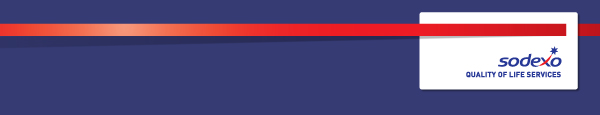 Function:Function:Function:Function:Government UK & Ireland, Property Professional ServicesGovernment UK & Ireland, Property Professional ServicesGovernment UK & Ireland, Property Professional ServicesGovernment UK & Ireland, Property Professional ServicesGovernment UK & Ireland, Property Professional ServicesGovernment UK & Ireland, Property Professional ServicesGovernment UK & Ireland, Property Professional ServicesGovernment UK & Ireland, Property Professional ServicesGovernment UK & Ireland, Property Professional ServicesJob:  Job:  Job:  Job:  Intelligent Service Centre – Operator  Intelligent Service Centre – Operator  Intelligent Service Centre – Operator  Intelligent Service Centre – Operator  Intelligent Service Centre – Operator  Intelligent Service Centre – Operator  Intelligent Service Centre – Operator  Intelligent Service Centre – Operator  Intelligent Service Centre – Operator  Position:  Position:  Position:  Position:  Operator Operator Operator Operator Operator Operator Operator Operator Operator Job holder:Job holder:Job holder:Job holder:N/AN/AN/AN/AN/AN/AN/AN/AN/ADate (in job since):Date (in job since):Date (in job since):Date (in job since):Immediate manager 
(N+1 Job title and name):Immediate manager 
(N+1 Job title and name):Immediate manager 
(N+1 Job title and name):Immediate manager 
(N+1 Job title and name):Team Leader, Intelligent Service Centre Team Leader, Intelligent Service Centre Team Leader, Intelligent Service Centre Team Leader, Intelligent Service Centre Team Leader, Intelligent Service Centre Team Leader, Intelligent Service Centre Team Leader, Intelligent Service Centre Team Leader, Intelligent Service Centre Team Leader, Intelligent Service Centre Additional reporting line to:Additional reporting line to:Additional reporting line to:Additional reporting line to:Customer Experience Lead  Customer Experience Lead  Customer Experience Lead  Customer Experience Lead  Customer Experience Lead  Customer Experience Lead  Customer Experience Lead  Customer Experience Lead  Customer Experience Lead  Position location:Position location:Position location:Position location:SwindonSwindonSwindonSwindonSwindonSwindonSwindonSwindonSwindon1.  Purpose of the Job – State concisely the aim of the job. 1.  Purpose of the Job – State concisely the aim of the job. 1.  Purpose of the Job – State concisely the aim of the job. 1.  Purpose of the Job – State concisely the aim of the job. 1.  Purpose of the Job – State concisely the aim of the job. 1.  Purpose of the Job – State concisely the aim of the job. 1.  Purpose of the Job – State concisely the aim of the job. 1.  Purpose of the Job – State concisely the aim of the job. 1.  Purpose of the Job – State concisely the aim of the job. 1.  Purpose of the Job – State concisely the aim of the job. 1.  Purpose of the Job – State concisely the aim of the job. 1.  Purpose of the Job – State concisely the aim of the job. 1.  Purpose of the Job – State concisely the aim of the job. This exciting role involves working in partnership with a high-profile blue light service organisation to be part of the customer experience property help deskThe Helpdesk Operator will interact with our customers and suppliers ensuring a prompt, professional and efficient service, in terms of initial telephone or e-mail response, accurate recording of requests for service and escalating problems before they become issues.This exciting role involves working in partnership with a high-profile blue light service organisation to be part of the customer experience property help deskThe Helpdesk Operator will interact with our customers and suppliers ensuring a prompt, professional and efficient service, in terms of initial telephone or e-mail response, accurate recording of requests for service and escalating problems before they become issues.This exciting role involves working in partnership with a high-profile blue light service organisation to be part of the customer experience property help deskThe Helpdesk Operator will interact with our customers and suppliers ensuring a prompt, professional and efficient service, in terms of initial telephone or e-mail response, accurate recording of requests for service and escalating problems before they become issues.This exciting role involves working in partnership with a high-profile blue light service organisation to be part of the customer experience property help deskThe Helpdesk Operator will interact with our customers and suppliers ensuring a prompt, professional and efficient service, in terms of initial telephone or e-mail response, accurate recording of requests for service and escalating problems before they become issues.This exciting role involves working in partnership with a high-profile blue light service organisation to be part of the customer experience property help deskThe Helpdesk Operator will interact with our customers and suppliers ensuring a prompt, professional and efficient service, in terms of initial telephone or e-mail response, accurate recording of requests for service and escalating problems before they become issues.This exciting role involves working in partnership with a high-profile blue light service organisation to be part of the customer experience property help deskThe Helpdesk Operator will interact with our customers and suppliers ensuring a prompt, professional and efficient service, in terms of initial telephone or e-mail response, accurate recording of requests for service and escalating problems before they become issues.This exciting role involves working in partnership with a high-profile blue light service organisation to be part of the customer experience property help deskThe Helpdesk Operator will interact with our customers and suppliers ensuring a prompt, professional and efficient service, in terms of initial telephone or e-mail response, accurate recording of requests for service and escalating problems before they become issues.This exciting role involves working in partnership with a high-profile blue light service organisation to be part of the customer experience property help deskThe Helpdesk Operator will interact with our customers and suppliers ensuring a prompt, professional and efficient service, in terms of initial telephone or e-mail response, accurate recording of requests for service and escalating problems before they become issues.This exciting role involves working in partnership with a high-profile blue light service organisation to be part of the customer experience property help deskThe Helpdesk Operator will interact with our customers and suppliers ensuring a prompt, professional and efficient service, in terms of initial telephone or e-mail response, accurate recording of requests for service and escalating problems before they become issues.This exciting role involves working in partnership with a high-profile blue light service organisation to be part of the customer experience property help deskThe Helpdesk Operator will interact with our customers and suppliers ensuring a prompt, professional and efficient service, in terms of initial telephone or e-mail response, accurate recording of requests for service and escalating problems before they become issues.This exciting role involves working in partnership with a high-profile blue light service organisation to be part of the customer experience property help deskThe Helpdesk Operator will interact with our customers and suppliers ensuring a prompt, professional and efficient service, in terms of initial telephone or e-mail response, accurate recording of requests for service and escalating problems before they become issues.This exciting role involves working in partnership with a high-profile blue light service organisation to be part of the customer experience property help deskThe Helpdesk Operator will interact with our customers and suppliers ensuring a prompt, professional and efficient service, in terms of initial telephone or e-mail response, accurate recording of requests for service and escalating problems before they become issues.This exciting role involves working in partnership with a high-profile blue light service organisation to be part of the customer experience property help deskThe Helpdesk Operator will interact with our customers and suppliers ensuring a prompt, professional and efficient service, in terms of initial telephone or e-mail response, accurate recording of requests for service and escalating problems before they become issues.2. 	Dimensions – Point out the main figures / indicators to give some insight on the “volumes” managed by the position and/or the activity of the Department.2. 	Dimensions – Point out the main figures / indicators to give some insight on the “volumes” managed by the position and/or the activity of the Department.2. 	Dimensions – Point out the main figures / indicators to give some insight on the “volumes” managed by the position and/or the activity of the Department.2. 	Dimensions – Point out the main figures / indicators to give some insight on the “volumes” managed by the position and/or the activity of the Department.2. 	Dimensions – Point out the main figures / indicators to give some insight on the “volumes” managed by the position and/or the activity of the Department.2. 	Dimensions – Point out the main figures / indicators to give some insight on the “volumes” managed by the position and/or the activity of the Department.2. 	Dimensions – Point out the main figures / indicators to give some insight on the “volumes” managed by the position and/or the activity of the Department.2. 	Dimensions – Point out the main figures / indicators to give some insight on the “volumes” managed by the position and/or the activity of the Department.2. 	Dimensions – Point out the main figures / indicators to give some insight on the “volumes” managed by the position and/or the activity of the Department.2. 	Dimensions – Point out the main figures / indicators to give some insight on the “volumes” managed by the position and/or the activity of the Department.2. 	Dimensions – Point out the main figures / indicators to give some insight on the “volumes” managed by the position and/or the activity of the Department.2. 	Dimensions – Point out the main figures / indicators to give some insight on the “volumes” managed by the position and/or the activity of the Department.2. 	Dimensions – Point out the main figures / indicators to give some insight on the “volumes” managed by the position and/or the activity of the Department.Revenue FY13:€tbc€tbcEBIT growth:EBIT growth:tbcGrowth type:n/aOutsourcing rate:n/aRegion  WorkforcetbctbcRevenue FY13:€tbc€tbcEBIT margin:EBIT margin:tbcGrowth type:n/aOutsourcing rate:n/aRegion  WorkforcetbctbcRevenue FY13:€tbc€tbcNet income growth:Net income growth:tbcGrowth type:n/aOutsourcing growth rate:n/aHR in Region tbctbcRevenue FY13:€tbc€tbcCash conversion:Cash conversion:tbcGrowth type:n/aOutsourcing growth rate:n/aHR in Region tbctbcCharacteristics Characteristics A property portfolio of c.200 sites across the Greater London area with overall property services annual revenue budget of c.£190 million and annual capital budget of c.£100 million.A property portfolio of c.200 sites across the Greater London area with overall property services annual revenue budget of c.£190 million and annual capital budget of c.£100 million.A property portfolio of c.200 sites across the Greater London area with overall property services annual revenue budget of c.£190 million and annual capital budget of c.£100 million.A property portfolio of c.200 sites across the Greater London area with overall property services annual revenue budget of c.£190 million and annual capital budget of c.£100 million.A property portfolio of c.200 sites across the Greater London area with overall property services annual revenue budget of c.£190 million and annual capital budget of c.£100 million.A property portfolio of c.200 sites across the Greater London area with overall property services annual revenue budget of c.£190 million and annual capital budget of c.£100 million.A property portfolio of c.200 sites across the Greater London area with overall property services annual revenue budget of c.£190 million and annual capital budget of c.£100 million.A property portfolio of c.200 sites across the Greater London area with overall property services annual revenue budget of c.£190 million and annual capital budget of c.£100 million.A property portfolio of c.200 sites across the Greater London area with overall property services annual revenue budget of c.£190 million and annual capital budget of c.£100 million.A property portfolio of c.200 sites across the Greater London area with overall property services annual revenue budget of c.£190 million and annual capital budget of c.£100 million.A property portfolio of c.200 sites across the Greater London area with overall property services annual revenue budget of c.£190 million and annual capital budget of c.£100 million.3. 	Organisation chart – Indicate schematically the position of the job within the organisation. It is sufficient to indicate one hierarchical level above (including possible functional boss) and, if applicable, one below the position. In the horizontal direction, the other jobs reporting to the same superior should be indicated.4. Context and main issues – Describe the most difficult types of problems the jobholder has to face (internal or external to Sodexo) and/or the regulations, guidelines, practices that are to be adhered to.To be able to adapt to a busy call centre environment and always maintaining a professional approach.Attention to detail when obtaining and inputting information into the CAFM (Computer Aided Facilities Management) System. To have a calm and professional telephone manner, be able to listen and respond to reassure the caller.Work within a team effectively utilising respect and collaboration with colleagues. Be able to adapt within a fast-moving environment of call handling and problem solving to provide excellent customer service.Be willing to support other members of the contract team to minimise the impact on service levels and contractual obligations.Fully comply with the Information Security requirements of the contract.Work in such a way that upholds and promotes the client values of professionalism, integrity, courage, and compassion.5.  Main assignments – Indicate the main activities / duties to be conducted in the job.To accurately record details of the caller, problem and severity and ensure that Team Leaders are aware of situations which could develop into issues. To work within and to, processes and procedures. To respond quickly and efficiently to incoming telephone, email, and messages in line with client service levels. To have a clear and professional telephone manner To achieve a high degree of customer and supplier satisfaction, applying logic and common sense to requests for assistance, ensuring that identified service requests are escalated in accordance with criteria and procedures. To attend training and coaching sessions and incorporate any changes necessary in your duties, methods, and procedures Identify any potential areas of improvement and highlight to your Team Leader Carry out other administrative duties as and when requiredTo be flexible and adaptable to change Be an active participant in your community of practice - sharing best practice and learning from wider PPS (Professional Property Services) colleagues.6.  Accountabilities – Give the 3 to 5 key outputs of the position vis-à-vis the organization; they should focus on end results, not duties or activities.To achieve key performance indicators (KPI’s) in respect to customer service, client knowledge, system knowledge and attendance as documented through the operator balanced scorecard.Provide an excellent level of customer serviceHighlight any training needs and development as necessary to assist you in your duties and personal development.7.  Person Specification – Indicate the skills, knowledge and experience that the job holder should require to conduct the role effectivelyExcellent telephone mannerPrevious experience of providing helpdesk or call centre service, developing productive working relationships with key customers and suppliers. Basic Understanding of computer hardware and applications e.g., Excel, Word, Outlook etc Good communications and literacy skills.Ability to work independently and as part of a team.Accuracy and attention to detail is essentialPrevious experience of customer facing rolesApplicants need to be eligible to pass security vetting carried out by the Client8.  Competencies – Client & Customer Satisfaction / Quality of Services providedBrand Notoriety Learning & Development9.  Management Approval – To be completed by document owner10.  Employee Approval – To be completed by employee